		Соглашение		О принятии единообразных технических предписаний для колесных транспортных средств, предметов оборудования и частей, которые могут быть установлены и/или использованы на колесных транспортных средствах, и об условиях взаимного признания официальных утверждений, выдаваемых на основе этих предписаний*(Пересмотр 3, включающий поправки, вступившие в силу 14 сентября 2017 года)		Добавление 89 — Правила № 90 ООН		Пересмотр 3 — Поправка 9Дополнение 9 к поправкам серии 02 — Дата вступления в силу: 4 января 2023 года		Единообразные предписания, касающиеся официального утверждения сменных тормозных накладок в сборе, тормозных накладок барабанного тормоза и дисков и барабанов для механических транспортных средств и их прицеповНастоящий документ опубликован исключительно в информационных целях. Аутентичным и юридически обязательным текстом является документ ECE/TRANS/WP.29/2022/82.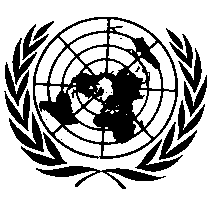 ОРГАНИЗАЦИЯ ОБЪЕДИНЕННЫХ НАЦИЙПункт 1 приложения 7a изменить следующим образом:«1.		Критерии формирования группы		Формирование группы производится на основе следующего подхода:a)	в соответствии с конкретным фрикционным материалом, использованным в тормозной накладке;b)	в зависимости от площади фрикционного материала тормозной накладки в сборе, задействованной поршнем/поршнями только одной стороны тормозного суппорта или, в случае барабанных тормозов, только одной тормозной колодкой.Площадь фрикционного материала означает всю зону, расположенную внутри периметра тормозной накладки (см. зону с красной косой штриховкой на рис. 1, рис. 2), и, таким образом, исключает наличие любых канавок и/или фасок:Рис. 1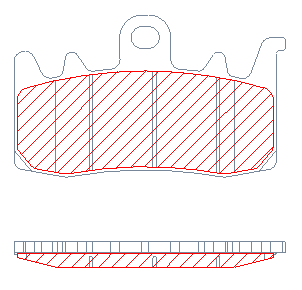 Рис. 2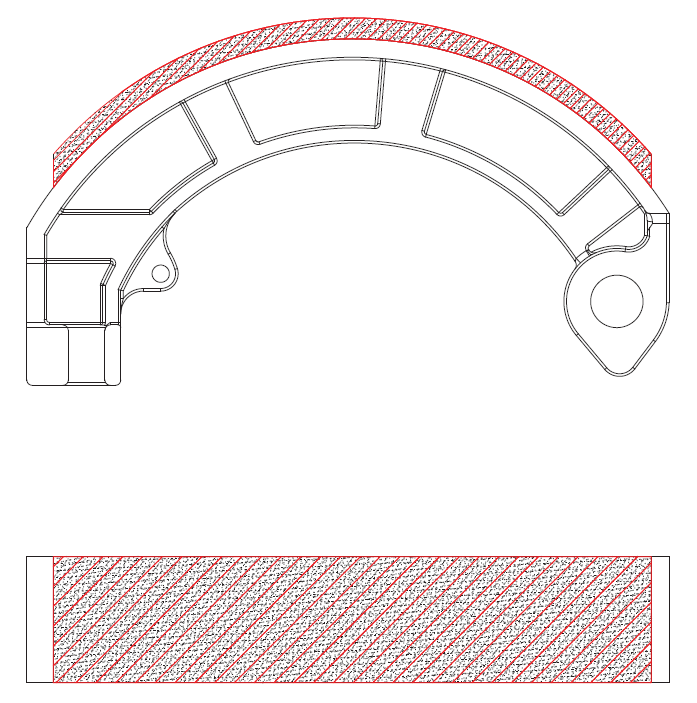 В зависимости от площади предусмотрено три группы, как это обозначено в таблице 1 (для тормозных колодок) и в таблице 2 (для колодок барабанного тормоза):…Taблица 2».E/ECE/324/Rev.1/Add.89/Rev.3/Amend.9−E/ECE/TRANS/505/Rev.1/Add.89/Rev.3/Amend.9E/ECE/324/Rev.1/Add.89/Rev.3/Amend.9−E/ECE/TRANS/505/Rev.1/Add.89/Rev.3/Amend.9E/ECE/324/Rev.1/Add.89/Rev.3/Amend.9−E/ECE/TRANS/505/Rev.1/Add.89/Rev.3/Amend.917 February 2023ГруппаПлощадь тормозной накладки [см2]A≤21B> 21 ≤ 54C> 54